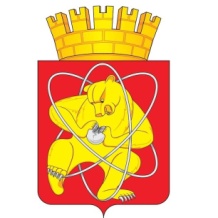 Городской округ «Закрытое административно – территориальное образование Железногорск Красноярского края»СОВЕТ ДЕПУТАТОВ ЗАТО г. ЖЕЛЕЗНОГОРСКРЕШЕНИЕ15 декабря 2022                                                                                                               № 23-284Р       г. ЖелезногорскО внесении изменений в решение Совета депутатов ЗАТО г. Железногорск от 05.07.2012 № 26-152Р «Об утверждении Правил землепользования и застройки ЗАТО Железногорск»В соответствии с Градостроительным кодексом Российской Федерации, Федеральным законом Российской Федерации от 06.10.2003 № 131-ФЗ «Об общих принципах организации местного самоуправления в Российской Федерации», решением Совета депутатов ЗАТО г. Железногорск от 28.04.2011 № 14-88Р «Об утверждении Положения о публичных слушаниях в ЗАТО Железногорск», Уставом ЗАТО Железногорск, Генеральным планом городского округа ЗАТО Железногорск на период по 2040 год, утвержденным решением Совета депутатов ЗАТО г. Железногорск Красноярского края от 20.08.2020 № 55-335Р, Правилами землепользования и застройки ЗАТО Железногорск, утвержденными решением Совета депутатов ЗАТО 
г. Железногорск Красноярского края от 05.07.2012 № 26-152Р, Совет депутатовРЕШИЛ:1. Внести в решение Совета депутатов ЗАТО г. Железногорск от 05.07.2012 № 26-152Р «Об утверждении Правил землепользования и застройки ЗАТО Железногорск» следующие изменения:1.1. В части I приложения к решению:1.1.1. Подпункт 2 пункта 1 раздела 3 исключить.1.1.2. Подпункты 3 и 4 пункта 1 раздела 3 считать подпунктами 2 и 3 пункта 1 раздела 3 соответственно.1.1.3. Подпункт 5 пункта 4 раздела 3 изложить в новой редакции:	«5) подготовка на основании протокола публичных слушаний заключения о результатах таких слушаний (в случае если Комиссия выполняет функции организатора публичных слушаний);».	1.1.4. Дополнить пункт 4 раздела 3 подпунктом 6 в следующей редакции:«6)	подготовка на основании заключения о результатах публичных слушаний по проекту решения о предоставлении разрешения на условно разрешенный вид, о предоставлении разрешения на отклонение от предельных параметров разрешенного строительства, реконструкции объектов капитального строительства рекомендаций о предоставлении таких разрешений или об отказе в предоставлении указанных разрешений с указанием причин принятого решения;».1.1.5. Подпункты 6, 7, 8 пункта 4 раздела 3 считать подпунктами 7, 8, 9 пункта 4 раздела 3 соответственно.1.1.6. Дополнить пункт 8 раздела 4 новым абзацем следующего содержания:         «Правообладатели земельных участков вправе обратиться за разрешениями на отклонение от предельных параметров разрешенного строительства, реконструкции объектов капитального строительства, если такое отклонение необходимо в целях однократного изменения одного или нескольких предельных параметров разрешенного строительства, реконструкции объектов капитального строительства, установленных градостроительным регламентом для конкретной территориальной зоны, не более чем на десять процентов.». 1.1.7. Пункт 1 раздела 5 изложить в новой редакции:«1. Подготовка документации по планировке территории осуществляется в целях обеспечения устойчивого развития территорий, в том числе выделения элементов планировочной структуры, установления границ земельных участков, установления границ зон планируемого размещения объектов капитального строительства.». 1.1.8. Пункт 2 раздела 5 изложить в новой редакции:«2. Подготовка документации по планировке территории осуществляется в соответствии со статьями 45, 46 Градостроительного кодекса Российской Федерации.». 1.1.9. Пункт 3 раздела 5 исключить. 1.1.10.  Подпункт 1 пункта 3 раздела 6 исключить.1.1.11.  Подпункты 2, 3, 4, 5 пункта 3 раздела 6 считать подпунктами 1, 2, 3, 4 пункта 3 раздела 6 соответственно.1.1.12. В пункте 3 раздела 7 слова «в течение 30 (тридцати) дней» заменить словами «в течение 25 (двадцати пяти) дней».1.1.13. В пункте 4 раздела 7 слова «в течение 30 (тридцати) дней» заменить словами «в течение 25 (двадцати пяти) дней».1.1.14. Абзац 2 пункта 2 раздела 8 изложить в новой редакции:«Реконструкция таких объектов капитального строительства может осуществляться только путем приведения таких объектов в соответствие с градостроительными регламентами или путем уменьшения их несоответствия предельным параметрам разрешенного строительства, реконструкции. Изменение видов разрешенного использования указанных земельных участков и объектов капитального строительства может осуществляться путем приведения их в соответствие с видами разрешенного использования земельных участков и объектов капитального строительства, установленными градостроительным регламентом.». 1.1.15. Пункт 2 раздела 9 изложить в новой редакции:«2. Границы территориальных зон должны отвечать требованию принадлежности каждого земельного участка только к одной территориальной зоне, за исключением земельного участка, границы которого в соответствии с земельным законодательством могут пересекать границы территориальных зон.». 1.2. В части II приложения к решению:1.2.1. Подраздел 1 раздела 11 изложить в новой редакции:«Градостроительные регламенты территориальной зоны в отношении земельных участков и объектов капитального строительства включают в себя:1) виды разрешенного использования земельных участков и объектов капитального строительства;2) предельные (минимальные и (или) максимальные) размеры земельных участков и предельные параметры разрешенного строительства, реконструкции объектов капитального строительства;3) ограничения использования земельных участков и объектов капитального строительства, устанавливаемые в соответствии с законодательством Российской Федерации.4) расчетные показатели минимально допустимого уровня обеспеченности территории объектами коммунальной, транспортной, социальной инфраструктур и расчетные показатели максимально допустимого уровня территориальной доступности указанных объектов для населения в случае, если в границах территориальной зоны, применительно к которой устанавливается градостроительный регламент, предусматривается осуществление деятельности по комплексному развитию территории.На карте градостроительного зонирования в обязательном порядке устанавливаются территории, в границах которых предусматривается осуществление комплексного развития территории. Границы таких территорий устанавливаются по границам одной или нескольких территориальных зон и могут отображаться на отдельной карте. Применительно к территориям исторических поселений, достопримечательных мест, землям лечебно-оздоровительных местностей и курортов, зонам с особыми условиями использования территорий градостроительные регламенты устанавливаются в соответствии с законодательством Российской Федерации.». 1.2.2. В разделе 12:1.2.2.1. Строку 4 «Общественное питание» таблицы «Основные виды разрешенного использования» подзоны «Зоны парков, скверов, садов (Р-1)» территориальной зоны «Зоны рекреационного назначения» исключить.1.2.2.2.  Таблицу «Условно разрешенные виды использования» подзоны «Зона сооружений и коммуникаций автомобильного транспорта (ИТ-2)» территориальной зоны «Зоны объектов инженерной и транспортной инфраструктур (ИТ)» изложить в новой редакции:  «»1.2.2.3. Таблицу «Основные виды разрешенного использования» подзоны «Зона режимных территорий (С-3)» территориальной зоны «Зоны специального назначения (С)» дополнить строкой следующего содержания:«»2. Контроль над исполнением настоящего решения возложить на председателя постоянной комиссии Совета депутатов ЗАТО г. Железногорск по вопросам экономики, собственности и ЖКХ Д.А. Матроницкого.3. Опубликовать настоящее решение в газете «Город и горожане», а также разместить на официальном сайте городского округа «Закрытое административно-территориальное образование Железногорск Красноярского края» в сети «Интернет».4. Настоящее решение вступает в силу после его официального опубликования.Председатель Совета депутатов                           Глава ЗАТО г. ЖелезногорскЗАТО г. Железногорск	С.Д. Проскурнин         						                            И.Г. КуксинВиды разрешенного использованияПредельные размеры земельных участков и параметры строительства и реконструкции объектов капитального строительстваМагазины (4.4)Предельные минимальные размеры земельного участка – 400 кв. мПредельные максимальные размеры земельного участка – 2000 кв. мМинимальные отступы от границ земельных участков – 3 мПредельное количество этажей или предельная высота зданий, строений, сооружений – 3 этажаМаксимальный процент застройки в границах земельного участка – 50Специальная деятельность (12.2)Предельные минимальные размеры земельного участка – не подлежат установлению Предельные максимальные размеры земельного участка – не подлежат установлениюМинимальные отступы от границ земельных участков – не подлежат установлениюПредельное количество этажей или предельная высота зданий, строений, сооружений – не подлежат установлениюМаксимальный процент застройки в границах земельного участка – не подлежат установлению